Het locatie specifieke jaarplan 2020Peutergroepen Het Startblok Wij vinden het fijn om u en uw kind bij ons op Peutergroepen Het Startblok te mogen begroeten!Als het goed is, hebben we een lange periode met elkaar te maken. Vanaf nu zal uw kind 2 of 5 dagdelen per week deelnemen op de peuteropvang, ongeveer anderhalf jaar lang. Peutergroepen Het Startblok is een peuterspeelzaal waarbij voorschoolse educatie wordt gegeven. Het is de bedoeling dat onze peuters doorstromen naar basisschool Het Startblok. De peuteropvang valt onder hetzelfde bestuur, namelijk stichting Primo Schiedam.De voordelen voor de kinderen hiervan zijn: de manier van onderwijs en de kwaliteit van de peuteropvang is hetzelfde als in de kleutergroepen de doorgaande lijn is gewaarborgdde peuters zijn gewend om op dezelfde speelplaats te spelen en in dezelfde speelzaal te gymmende gezichten van de juffen zijn bekend en vertrouwdDe voordelen voor de ouders zijn:u hoeft maar 1 keer in te schrijvenu bent bekend met de school en weet wie u kunt aansprekenu bent verzekerd van een kwalitatief goede onderwijsvorm voor uw kindSinds januari 2017 is de Harmonisatiewet van kracht, deze stelt dat peutergroepen vallen onder de kinderopvang. Dat betekent onder andere dat u een inkomensafhankelijk ouderbijdrage betaalt. De administratie hiervan hebben wij uitbesteed aan de organisatie Wijzer in Opvang.Dit locatie specifieke jaarplan is geschreven voor u als ouder en voor de pedagogisch medewerkers van locatie het Startblok.Dit locatie specifieke jaarplan hoort bij het pedagogisch beleidsplan van het Startblok, behorende bij stichting Primo Schiedam. In dit plan kunt u lezen op welke manier deze locatie het pedagogisch beleid uitvoert. Ook leest u enkele praktische zaken die handig zijn om te weten.Wij hopen dat dit locatie specifieke jaarplan u de informatie geeft die u belangrijk vindt. Mocht u nog vragen hebben, nodigen wij u uit deze aan de pedagogisch medewerker te stellen.Algemeen:De locatie heeft de volgende groep(en):Samenwerking op de locatie:We zorgen ervoor dat er 2 gediplomeerde leidsters op de hele groepen per dagdeel staan, eventueel aangevuld met een stagiaire of een vrijwilligster. De leidsters zijn in het bezit van een mbo- of hbo-diploma.  De peutergroep heeft vaste medewerkers. Dat is belangrijk voor het gevoel van veiligheid van uw kind op de locatie. Bij uitval van een vaste medewerker door ziekte of verlof streven we ernaar een vaste inval-medewerker op de desbetreffende groep in te roosteren. Zo kunnen de kinderen in geval van ziekte en/of verlof goed worden opgevangen in een vertrouwde omgeving.Er is een wettelijke verhouding tussen het aantal kinderen, de leeftijd van de kinderen en het aantal medewerkers op de groep.  Deze verhouding noemen we de beroepskracht-kind ratio (BKR). Er zitten maximaal 15 peuters op een hele en maximaal 8 peuters op een halve groep per dagdeel.Het vier-ogenprincipe betekent dat er altijd iemand moet kunnen meekijken of meeluisteren in de dagelijkse opvangsituatie. Op deze locatie is het vier-ogenprincipe als volgt geregeld: er zijn altijd twee pedagogisch medewerkers/stagiaires/vrijwilligers op de groep. Er zitten ramen in de deuren en het team werkt open met elkaar zodat er indien nodig snel iemand bij kan springen.We bieden graag een stageplek aan voor leerlingen van de mbo-opleidingen. De stagiaires werken boventallig op de groepen.




Nuttige informatie voor u:Ingeschreven en hoe nu verder?Als uw peuter is ingeschreven voor de peuterspeelzaal, is het automatisch ingeschreven voor onze school. Vandaag heeft u uw kind ingeschreven en misschien heeft u ook een indicatiebrief van het Consultatiebureau meegenomen. Zo niet, dan willen wij deze brief zo snel mogelijk ontvangen.Een peuter kan vanaf 14 maanden ingeschreven worden op de wachtlijst en mag starten vanaf 2½ jaar mits er plaats is. Enkele weken voordat uw kind 2½ jaar wordt, bekijken we in welke groep uw kindje komt. U wordt gebeld door de mentor van uw kind voor een intakegesprek. Uw kind mag starten na het intakegesprek en wanneer alle documentatie is ingeleverd. U maakt met de mentor afspraken over het wennen. Vraagt u gerust aan de medewerkers wat de afspraken zijn met betrekking tot het start- en wenbeleid. Doorgaande lijn naar de basisschoolVoordat uw kind vier wordt:- heeft de pedagogisch medewerker een eindgesprek met u en spreekt met u het wennen door in de kleutergroep,- krijgt u een informatiefolder over de kleuterafdeling waarin de overgang naar de kleutergroep staat       beschreven,- krijgt uw kleuter een uitnodiging van de leerkracht van groep 1 met een wendatum,- heeft de mentor van uw kind een overdrachtsgesprek met de nieuwe leerkracht en worden de observatiegegevens doorgegeven.Op die manier is er een duidelijke doorgaande lijn te vinden in ons onderwijsaanbod. Het aanbod en de ontwikkeling van uw kind
In de groepWe vinden het erg belangrijk dat uw kind met plezier en met genoeg zelfvertrouwen naar onze peutergroep komt. Want kinderen die zich prettig voelen bij de pedagogisch medewerkers en in het lokaal, zullen snel initiatief nemen om nieuwe dingen te ontdekken. En daar leren ze natuurlijk van!Wij werken met de methodiek Startblokken. We sluiten aan bij het niveau van het kind.
Onze visie is dat wij als leidsters moeten zorgen voor een betekenisvol activiteitenaanbod voor alle kinderen. Dit doen wij in de vorm van thema’s die ongeveer zes weken duren. Voorbeelden van thema’s zijn: ziek zijn, wat eten we vandaag? of mijn familie. Maar ook thema’s uit de actualiteit komen aan bod, zoals Sinterklaas/ Kerst of de lente/jonge dieren. Zo kan tijdens een thema de huishoek bijvoorbeeld worden omgetoverd in een ziekenhuis of ijsjeswinkel! Het werken met thema’s biedt veel mogelijkheden om initiatieven, actie en de taalontwikkeling van de kinderen te stimuleren.Wij hebben de taak om de ontwikkeling van uw kind te bevorderen en goed in de gaten te houden. Om dat goed te kunnen doen, werken wij met een leerlingvolgsysteem aan de hand van observaties. Dat leerlingvolgsysteem heet ‘KIJK!’. 

We brengen de gegevens goed in kaart en deze worden minimaal een keer per jaar met u besproken, door de mentor van uw kind. Dat is tevens het rapportgesprek. Na de startperiode van 3 maanden heeft u ook een gesprek met de mentor van uw kind. Dat is het startgesprek, hier kunt u informatie uitwisselen over uw kind, tevens wordt er besproken hoe uw kind het tot nu toe doet op de groep.





Buitenspel
De peuters spelen elke ochtend/middag buiten op het plein. Het plein is heel uitdagend ingericht zodat er met verschillende materialen kan worden gespeeld. Bijvoorbeeld met fietsjes, op de glijbaan, maar ook in de natuurhoek. Kinderen houden van spelen met natuurlijke materialen en dat stimuleren wij ook. Ook is het plein veilig ingericht. Het hek zorgt ervoor dat kinderen niet zomaar op straat terecht kunnen komen. De speeltoestellen worden jaarlijks gecheckt.Speelzaal
Beweging vinden wij heel belangrijk en is goed voor kinderen. De peuters hebben ook de gelegenheid om te gymmen in het speellokaal van de school. We nemen in het theater op de oranje banken plaats. Daar aangekomen doen de peuters hun jasje en schoentjes uit. Als ze veel kleding aanhebben, doen we ook vaak wat warme kledingstukken uit. In het speellokaal zijn verschillende materialen om mee te bewegen. Het speellokaal wordt jaarlijks op veiligheid gecontroleerd.
We vragen u wanneer de groep gym heeft om uw kind eerder op te halen. U kunt uw kind 15 minuten eerder ophalen. In de ochtend wordt dit om 11.15 uur en in de middag om 15.00 uur. 2 of 5 dagdelen
Als uw kind in aanmerking komt voor 5 dagdelen, heeft u een brief gekregen (indicatiebrief) van het CJG (centrum jeugd en gezin) met dit advies. Overige kinderen kunnen 2 dagdelen bij ons terecht.VoedingsbeleidWij vragen u om uw kind elke ochtend en middag een stuk fruit mee te geven.Dit mag allerlei fruit zijn, maar wel wat uw kind lekker vindt. We gaan het fruit met elkaar delen en eten. Zo leren de kinderen op jonge leeftijd om fruit mee naar school te nemen. U kunt denken aan een banaan, een appel, een kiwi, een mandarijn, wat druiven, maar ook tomaatjes of een stuk komkommer.In de groep staat een fruitschaal waar u het fruit in kunt doen.Op verzoek van ouders en op advies van het Voedingscentrum, drinken we water na het eten. Op die manier leren de kinderen wennen aan de smaak van het water, ze leren dat water gezond is, goed tegen de dorst is en dat water geen suiker bevat.Wanneer uw kind jarig is, maken we er een gezellige feestdag van. Wij verzorgen een koekje voor alle kinderen, zodat u geen traktatie hoeft mee te nemen.Heeft uw kind een allergie of mag het iets specifieks niet eten? Wilt u dit dan aangeven bij de leidsters van uw kind, zodat zij er rekening mee kunnen houden.Handig Het is fijn als uw kind makkelijke kleding aanheeft, waarin het goed kan bewegen. De kleding kan vuil worden van het spelen, houdt u daar rekening mee.In de verschoningsruimte staat een mandje met de naam van uw kind erop. Hierin kan extra kleding worden gedaan, zodat uw kind verschoond kan worden wanneer dit nodig is. Als u tips wilt over zindelijkheid of andere zaken, kunt u dit vragen aan onze medewerksters.














AfsprakenTijdens een uitstapje is een van de ouders/verzorgers verplicht om mee te gaan. Indien de ouders/verzorgers zelf niet mee kunnen met het uitstapje moeten zij ervoor zorgen dat er een ander familielid (ouder dan 18 jaar) met hun kind mee gaat.In geval van ziekte of afwezigheid, vragen wij om uw kind af te melden en door te geven waarom uw kind niet komt. Dit kan door het nummer 010-4737889 te bellen of een berichtje te sturen naar Whatsapp 0648545510. Wilt u uw kind op tijd komen brengen en ophalen? ’s Ochtends gaan we om 8.15 uur open, wij openen de deur, dan kunt u naar binnen. ’s Middags gaan we om 12.00 uur open, u kunt het plein op wanneer een personeelslid het hek opent.Zorg ook dat het hek achter u gesloten is, samen zorgen wij voor een veilig plein!Halen en brengenWanneer het bijna tijd is om uw kindje te brengen of te halen, zal een van de medewerkers de deur voor u opendoen en u welkom heten.Wilt u aan de pedagogisch medewerkers doorgeven wie uw kind aan het einde van de dag komt halen? Voor de veiligheid van uw kind geven wij uw kind niet mee aan een familielid of bevriende volwassene als wij niet van u hebben gehoord dat deze persoon uw kind komt halen.Als u uw kind met de buggy komt brengen of u heeft een kinderwagen bij u, wilt u er dan rekening mee houden dat er weinig plaats is in de gang. Van de brandweer mogen er geen kinderwagens of buggy’s achter gelaten worden in de gang, dus u moet uw buggy weer meenemen. Er is geen ruimte om uw kinderwagen of buggy op te bergen.Ouderbetrokkenheid Betrokkenheid van de ouders vinden we erg belangrijk. U mag ook een keer een dagdeel mee draaien in de groep van uw kind. Vraag hiernaar bij de mentor van uw kind. Thuisopdracht per themaWe geven per thema een thuisopdracht mee aan de peuters. Op die manier weet u wat er wordt behandeld in de groep en kunt u er thuis aandacht aan besteden. Er staan activiteiten in om thuis te doen en zo samen met uw kind aan het thema te werken.OuderwerkgroepU kunt zich opgeven voor de ouderwerkgroep. De ouderwerkgroep is een groep enthousiaste ouders die helpen op school met koken, de bibliotheek, versieren van de school met feesten en andere leuke dingen. Voor meer informatie kunt u bij onze medewerksters terecht. OudercommissieDe oudercommissie is in 2017 opgericht en deze commissie praat twee keer per jaar over beleidszaken van de peuterspeelzaal. U kunt zich hiervoor opgeven. Voor meer informatie kunt u bij de mentor van uw kind zijn. InformatievoorzieningIn de hal hangt een prikbord met informatie, kijkt u daar regelmatig eens op. We maken gebruik van de Klasbord app. Wanneer u deze installeert op uw telefoon wordt u op de hoogte gehouden van het laatste nieuws of leuke foto’s van activiteiten in de groep van uw kind. 










In gesprekU kunt altijd met ons in gesprek gaan. Wanneer u een van de medewerksters wilt spreken en het komt niet uit, zal zij op een ander moment een afspraak met u maken. Wij vinden het belangrijk u te woord te staan. Zo doen wij er alles aan om:-	uw kind een veilige, zorgzame en gezellige omgeving aan te bieden-	op spelenderwijs o.a. de taalontwikkeling van uw kind te stimuleren-	u te betrekken bij de ontwikkeling van uw kind door het organiseren van ouderbijeenkomsten-	de kinderen goed voor te bereiden op de kleutergroep van onze basisschool.ZorgRegelmatig vindt er overleg plaats tussen onze zorgcoördinator en onze ketenpartners. Dit zijn het consultatiebureau (CJG), het wijkteam (WoT), de gezinsspecialist van Minters en eventueel het samenwerkingsverband. 
Voor meer informatie verwijzen we u naar de website http://www.startblokschiedam.nl/ onder het kopje ‘peutergroepen’ voor het pedagogisch beleidsplan, wenprotocol, GGD-plan VE, stagebeleid, inspectierapport VVE, zorgbeleid, klachtenregeling stichting Primo en het schoolplan van OBS Het Startblok.Peutergroepen Het Startblok sept/ februari
Kikker /   Dribbel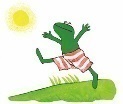 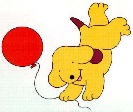 

Muis /  Nijntje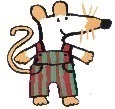 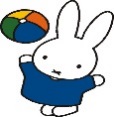 LocatiePeuteropvang het StartblokAdresBurgemeester van Haarenlaan 871TelefoonnummerBellen: 010-4737889 Whatsapp: 0648545510 E-mailinfo.startblok@primoschiedam.nl​ (algemeen)z.kaya@primoschiedam.nl (coördinator peuteropvang)Het eerste aanspreekpunt op locatie: coördinator pszZeynep Kaya: coördinator peuteropvangWalter Konings: Directeur schoolLandelijk Registratie Nummer235439629 (kinderdagverblijf het Startblok Schiedam)Openingstijden en dagenMaandag t/m vrijdag van 8.15-11.30 uur en van 12.00-15.15 uur.Schoolvakanties geslotenpeutergroepenLeeftijdkinderenMax.aantal kinderenAantal pedagogisch medewerkersNamen medewerkers per groep42 ½- 4 jaar15 per hele groep per dagdeel8 per halve groep per dagdeel7MUIS maandagochtend, dinsdagmiddag, woensdagmiddag, donderdagmiddag en vrijdagochtendMUIS maandagochtend, dinsdagmiddag, woensdagmiddag, donderdagmiddag en vrijdagochtendMUIS maandagochtend, dinsdagmiddag, woensdagmiddag, donderdagmiddag en vrijdagochtendMUIS maandagochtend, dinsdagmiddag, woensdagmiddag, donderdagmiddag en vrijdagochtendCinzia, Conny, en ZeynepKIKKER maandagmiddag, dinsdagochtend, woensdagochtend, donderdagochtend en vrijdagmiddagKIKKER maandagmiddag, dinsdagochtend, woensdagochtend, donderdagochtend en vrijdagmiddagKIKKER maandagmiddag, dinsdagochtend, woensdagochtend, donderdagochtend en vrijdagmiddagKIKKER maandagmiddag, dinsdagochtend, woensdagochtend, donderdagochtend en vrijdagmiddagCinzia, Conny en ZeynepNIJNTJE maandagochtend, dinsdagmiddag, woensdagmiddag, donderdagmiddag en vrijdagochtendNIJNTJE maandagochtend, dinsdagmiddag, woensdagmiddag, donderdagmiddag en vrijdagochtendNIJNTJE maandagochtend, dinsdagmiddag, woensdagmiddag, donderdagmiddag en vrijdagochtendNIJNTJE maandagochtend, dinsdagmiddag, woensdagmiddag, donderdagmiddag en vrijdagochtendMonica, Irma en KevserDRIBBELmaandagmiddag, dinsdagochtend, woensdagochtend, donderdagochtend en vrijdagmiddagDRIBBELmaandagmiddag, dinsdagochtend, woensdagochtend, donderdagochtend en vrijdagmiddagDRIBBELmaandagmiddag, dinsdagochtend, woensdagochtend, donderdagochtend en vrijdagmiddagDRIBBELmaandagmiddag, dinsdagochtend, woensdagochtend, donderdagochtend en vrijdagmiddagMonica, Irma en KevserMUIS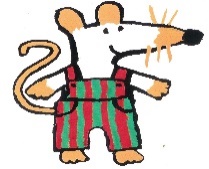 KIKKER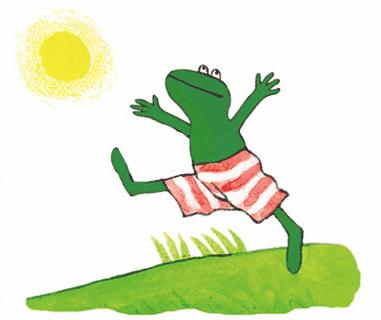 Ma ochtCINZIACONNY      Ma middCINZIACONNYDi middCINZIACONNYDi ochtCINZIACONNYWoe middCINZIACONNYWoe ochtCINZIACONNYDo middCINZIAKEVSERDo ochtCINZIAKEVSERVrij ochtCINZIAKEVSERVrij middCINZIAKEVSERNIJNTJE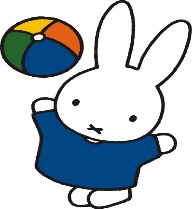 DRIBBEL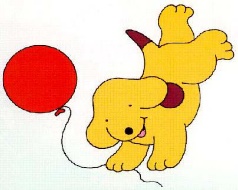 Ma ochtMONICAKEVSERMa midMONICAKEVSERDi middMONICAKEVSERDi ochtMONICAKEVSERWoe middKEVSERIRMAWoe ochtKEVSERIRMADo middMONICA IRMADo ochtMONICAIRMAVrij ochtMONICA IRMAVrij middMONICAIRMAMaandagDinsdagWoensdag Donderdag Vrijdag Ochtend 08.15 – 11.30 uur08.15 – 11.30 uur08.15 – 11.30 uurMiddag12.00 – 15.15 uur12.00 – 15.15 uurMaandagDinsdagWoensdag Donderdag Vrijdag Ochtend 08.15 – 11.30 uur08.15 – 11.30 uurMiddag12.00 – 15.15 uur12.00 – 15.15 uur12.00 – 15.15 uur